14. pielikumsMinistru kabineta2014. gada 30. septembranoteikumiem Nr. 600 (Pielikums MK 12.05.2015. noteikumu Nr.228 redakcijā)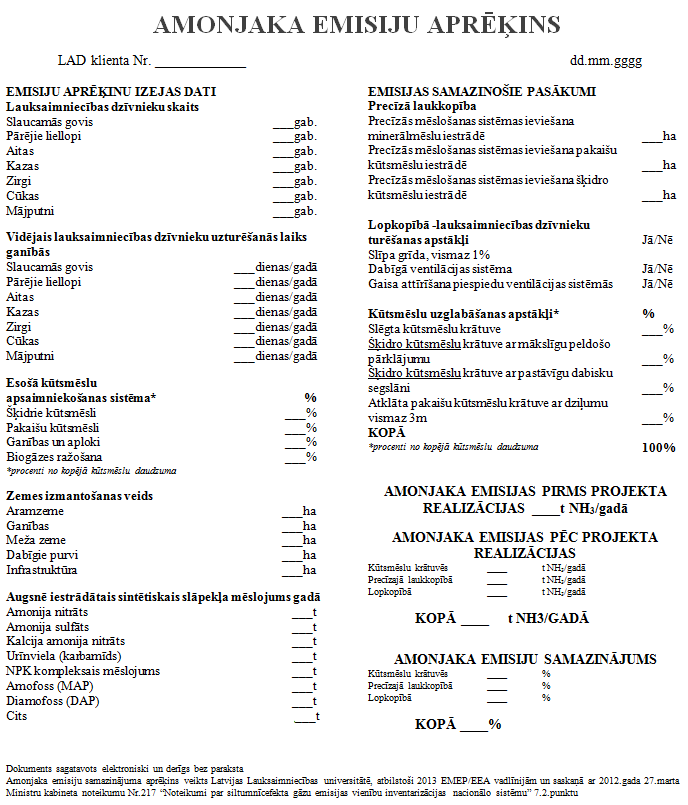 